Briar Hill Hall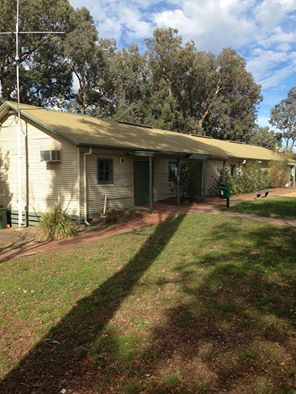 Matt Craig ‎I GREW UP IN THE GREENSBOROUGH DISTRICTIt's on Mountain View Road left hand side just before you get to the Briar Hill Shops coming from the St Helena Road endThis is one building that has changed very little over the years and has avoided demolition. It may have changed colour every so often but exactly the same exterior for over 60 years or longer.Used to do self defense there in the 70sI did marching there and sometimes we would have fetes there too